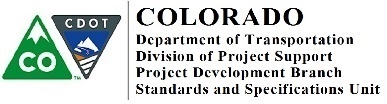 MEMORANDUMDATE:           March 25, 2019 TO:                 All Holders of Standard Special ProvisionsFROM:          Shawn Yu, Standards and Specifications Unit ManagerSUBJECT:     Revision of Section 601 – Cold Weather Placement and Curing of Bridge DecksEffective this date, our unit is issuing a new standard special provision, Revision of Section 601 – Cold Weather Placement and Curing of Bridge Decks.  This standard special provision is 1 page long. Please use this standard special provision in all projects that have structural concrete, beginning with projects advertised on or after April 25, 2019.  You are free to use this standard special provision in projects advertised before this date.This specification clarifies what is required for cold weather concrete deck placements and curing.For those of you who keep a book of Standard Special Provisions, please add this new standard special provision to subsections 601.16(f).  For your convenience, you can find this in one place on our Construction Specifications web page: https://www.codot.gov/business/designsupport/cdot-construction-specifications/2017-construction-standard-specs/rev-ssp/rev-sec600/rev-sec-601-cwpcbd/viewYou may also visit the hyperlink, “Recently Issued Special Provisions”.If you have any questions or comments, please contact this office.2829 W. Howard Pl., 3rd floor, Denver, CO 80204 P 303.757.9474 F 303.757.9820 www.codot.gov |  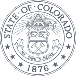 